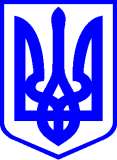 КИЇВСЬКА МІСЬКА РАДАIІ СЕСІЯ ІХ СКЛИКАННЯРІШЕННЯ____________№_______________Про внесення змін до комплексної міської цільової програми «Молодь та спорт столиці» на 2022 - 2024 рокиВідповідно до пункту 22 частини першої статті 26 Закону України 
«Про місцеве самоврядування в Україні», рішення Київської міської ради 
від 29 жовтня 2009 року № 520/2589 «Про порядок розроблення, затвердження та виконання міських цільових програм у місті Києві» Київська міська рада ВИРІШИЛА:1. Затвердити зміни до комплексної міської цільової програми «Молодь та спорт столиці» на 2022 - 2024 роки, затвердженої рішенням Київської міської ради від  16 грудня 2021 року № 4034/4075, що додаються.2. Це рішення набуває чинності з моменту оприлюднення.3. Оприлюднити це рішення в установленому порядку.4. Контроль за виконанням цього рішення покласти на постійну комісію Київської міської ради з питань освіти і науки, сім'ї, молоді та спорту.Київський міський голова						Віталій КЛИЧКОПодання:Директор Департаменту молоді та спорту 							Юлія ХАНГоловний спеціаліст-юрисконсульт,уповноважена особа з питань запобігання та виявлення корупції 				Ярослав БУЧКОПогоджено:Заступник голови Київської міської державної адміністрації з питань здійснення самоврядних повноважень 			Олена ГОВОРОВАПостійна комісія Київської міськоїради з питань освіти і науки, сім’ї, молоді та спортуГолова 								Вадим ВАСИЛЬЧУКСекретар 								Олександр СУПРУНПостійна комісія Київської міської ради з питань бюджету та соціально-економічного розвиткуГолова 								Андрій ВІТРЕНКОСекретар 								Владислав АНДРОНОВВ.о. начальника управління правового забезпечення діяльності Київської міської ради  						Валентина ПОЛОЖИШНИК    